ОТЧЕТо ходе реализации муниципальной программы «Развитие земельно-имущественного комплекса города Череповца» на 2014 – 2022 годыОтветственный исполнитель: комитет по управлению имуществом городаОтчетный период:  1 полугодие 2018 годаДата составления отчета: 16.07.2018Непосредственный исполнитель:Боева Дарья Сергеевнател. 55 67 90Результаты реализации муниципальной программы.По итогам реализации муниципальной программы «Развитие земельно-имущественного комплекса города Череповца» на 2014 – 2022 годы, достигнутые значения большинства показателей (индикаторов) программы за 1 полугодие 2018 года – соответствуют плану либо графику исполнения годового плана по данному показателю. Значение показателя за 1 полугодие 2018 года превышает плановое значение на 2018 год по показателю «Количество объектов, включенных в реестр муниципального имущества» в связи с обновлением информации в реестре на основании карт учета муниципального имущества, представленных муниципальными учреждениями, предприятиями. Также значение показателя за 1 полугодие 2018 года превышает плановое значение на 2018 год по показателю «Общая площадь объектов казны, не обремененных правами третьих лиц, в том числе содержащихся за счет средств городского бюджета» с связи с принятием объектов в состав муниципальной казны.Прогнозируется, что по итогам 2018 года не будет достигнуто планируемое значение показателя «Поступления в бюджет по неналоговым доходам» и, как следствие значение показателя «Выполнение плана по неналоговым доходам» в связи с имеющимся поручением Губернатора Вологодской области о прекращении продажи земельных участков под жилищное строительство в целях восстановления прав-граждан участников долевого строительства. По этой же причине ожидаемое значение за 2018 год ниже планового по показателю «Площадь земельных участков, предоставленных для строительства».При этом значения показателей «Аренда помещений и концессионные платежи», «Поступления в бюджет от использования рекламного пространства» соответствуют графику исполнения годового плана по данным показателям. Значительно превышено плановое значение показателя «Доля самовольно установленных рекламных конструкций, приведенных в соответствие с законодательством» в связи с тем, что на часть рекламных конструкций были выданы разрешения на установку и эксплуатацию, часть рекламных конструкций была демонтирована собственниками самостоятельно.Сведения о достижении значений показателей (индикаторов) по состоянию на 01.07.2018 представлены в приложении 1 к отчету.Непосредственные результаты реализации основных мероприятий муниципальной программы за 1 полугодие 2018 годаОсновные мероприятия и включенные в них мероприятия муниципальной программы исполнены в соответствии с графиком. Отклонения от графика отмечены по мероприятию 1.7. Приобретение и услуги финансовой аренды (лизинга) специализированной техники для содержания и ремонта улично-дорожной сети города. В 2018 году приобретение специализированной техники не осуществлялось в связи с отсутствием бюджетных ассигнований по причине дефицита городского бюджета. В конце 2018 года будет осуществлено принятие в муниципальную собственность специализированной техники, приобретенной по договору финансовой аренды (лизинга) от 30.04.2014 № 0130300000314000041-0060911-02 после уплаты всех лизинговых платежей.В 1 полугодии 2018 года реализация мероприятия 1.8. «Организация сервитутов, мероприятий по изъятию земельных участков для муниципальных нужд» осуществлена частично. В части установления сервитутов проведены общественные слушания, установлен публичный сервитут на 1 земельный участок. Мероприятия по изъятию земельных участков для муниципальных нужд запланированы на 2 полугодие 2018 года.В 1 полугодии 2018 года не осуществлялось Мероприятие 1.6. «Организация хранения документов (услуги архива)» в связи с тем, что бюджетные ассигнования были перераспределены на более приоритетные направления.В 1 полугодии 2018 года реализация мероприятия 3.1 «Выявление самовольных рекламных конструкций, установленных на муниципальном недвижимом имуществе, принятие решения об их демонтаже и организация работ по демонтажу. Демонтаж рекламных конструкций, установленных без разрешения и с разрешением, срок действия которого истек, со всех объектов, в т.ч. находящихся в частной собственности, с последующим возмещением расходов бюджета за счет владельцев рекламных конструкций или собственников объектов недвижимости. Хранение демонтированных рекламных конструкций в связи с тем, что часть рекламных конструкций была демонтирована собственниками самостоятельно» была осуществлена частично в связи с тем, что часть конструкций была демонтирована собственниками самостоятельно. В 1 полугодии 2018 года в соответствии с заключенным договором произведен демонтаж фундаментов рекламных конструкций. Работы в рамках заключенного договора выполнены в полном объемеСведения о степени выполнения основных мероприятий муниципальной программы представлены в приложении 2 к отчету.Результаты использования бюджетных ассигнований городского бюджета и иных средств на реализацию мероприятий муниципальной программы по состоянию на 1 июля 2018 года.Исполнение бюджетных ассигнований городского бюджета на реализацию муниципальной программы в целом за 1 полугодие 2018 года составило 79,7%. При этом исполнение по комитету по управлению имуществом города (ответственный исполнитель Программы) составило 73,3% , по мэрии города (МКУ «ЦКО») – 49,0 %, по мэрии города (МБУ «ЦМИРиТ») – 43,5%, по ДЖКХ – 50,0 %. Сведения об исполнении бюджетных ассигнований городского бюджета на реализацию муниципальной программы представлены в приложениях 3, 4 к отчету.По основному мероприятию 1 («Формирование и обеспечение сохранности муниципального земельно-имущественного комплекса») исполнение за 1 полугодие 2018 года составило 73,0%. Большой процент исполнения в 1 полугодии 2018 связан с неравномерным распределением лизинговых платежей за специализированную технику – основной объем приходится на 1 полугодие.При этом по мероприятию 1.5. «Организация сервитутов, мероприятий по изъятию земельных участков для муниципальных нужд» исполнение за 1 полугодие составило 0,9 % в связи с тем, что мероприятия по изъятию земельных участков запланированы на 2 полугодие 2018 года.Расходы по основному мероприятию 2 за 1 полугодие 2018 года составили 66,5 % от годового плана. Что связано со снижением расходов на подготовку справок о доле в строении, которые необходимы при заключении договоров аренды земельных участков со множественностью лиц на стороне арендатора под строением, зданием, сооружением. Выполнение работ носит заявительный характер – заявлений поступило меньше, чем планировалось. Также возникла экономия средств по публикации информационных сообщений в связи с тем, что фактические расходы оказались меньше плановых. Расходы по основному мероприятию 3 «Обеспечение исполнения полномочий органа местного самоуправления в области наружной рекламы» за 1 полугодие 2018 года составили 30,1 % в связи с тем, что часть рекламных конструкций демонтирована их владельцами в добровольном порядке.Расходы по основному мероприятию 4 («Организация работ по реализации целей, задач комитета, выполнение его функциональных обязанностей и реализации муниципальной программы») за 1 полугодие 2018 года составили 49,2%.Информация о расходах городского бюджета, федерального, областного бюджетов, внебюджетных источников на реализацию целей муниципальной программы представлена в приложении 4 к отчету.Изменения, внесенные в муниципальную программу в 1 полугодии 2017 года.В 1 полугодии 2018 года в муниципальную программу вносились изменения в части:перераспределения объема финансовых ресурсов между мероприятиями «Проведение предпродажной подготовки земельных участков (права их аренды) и объектов недвижимости» и «Организация сервитутов, мероприятий по изъятию земельных участков и объектов недвижимости для муниципальных нужд» в сумме 272,5 тыс.руб. с целью обеспечения мероприятий по изъятию земельных участков по адресам ул. Молодежная д.11,13, ул. Р. Люксембург, д.2а  и жилых помещений, расположенных на данных земельных участках для муниципальных нужд.увеличение объема финансовых ресурсов по мероприятию «Ведение претензионно-исковой деятельности (выплаты по решению суда и административных штрафов, судебных расходов, расходов на выполнение работ, оказание услуг, осуществление иных расходов на основании определений (решений) суда, связанных с владением, распоряжением и использованием муниципального имущества)» на сумму 1529,2 тыс. руб. за счет уменьшения финансовых ресурсов по мероприятиям «Выявление самовольных рекламных конструкций, установленных на муниципальном недвижимом имуществе, принятие решения об их демонтаже и организация работ по демонтажу. Демонтаж рекламных конструкций, установленных без разрешения и с разрешением, срок действия которого истек, со всех объектов, в т.ч. находящихся в частной собственности, с последующим возмещением расходов бюджета за счет владельцев рекламных конструкций или собственников объектов недвижимости. Оценка и хранение демонтированных рекламных конструкций», «Проведение кадастровых работ и технической инвентаризации объектов недвижимости, определение стоимости движимого и недвижимого имущества», «Организация хранения документов (услуги архива)», «Организация работ по реализации целей, задач комитета, выполнению его функциональных обязанностей и реализации муниципальной программы» для обеспечения выполнения требований по исполнительным листам, по решениям Межрайонной инспекции Федеральной налоговой службы № 12 по Вологодской области; увеличения расходы на 2019 год по мероприятию 1.5. «Организация сервитутов, мероприятий по изъятию земельных участков и объектов недвижимости для муниципальных нужд» на сумму 16155 тыс. руб. для осуществления выплаты по возмещению при изъятии имущества для муниципальных нужд по земельным участкам и жилым помещениям расположенным по адресам: ул. Молодежная, д.11, 13, ул.  Р.Люксембург, д.2а (признанны аварийными и подлежащими сносу). корректировки  показателей (индикаторов) муниципальной программы «Поступления в бюджет по неналоговым доходам, в т.ч.», «Поступления по платежам за использование муниципального имущества, в т.ч.:», «аренда земельных участков и плата за размещение временных объектов» возникла в связи с дополнительными доходами от продажи прав аренды земельных участков расположенных в 107 и 108 мкр. города, включенных в «карту доходности» в 2019 году в сумме 61385 тыс. руб.уточнения наименования и ожидаемого непосредственного результата (краткого описания) мероприятия 2.4. «Ведение претензионно-исковой деятельности (выплаты по решению суда и административных штрафов, судебных расходов, расходов на выполнение работ, оказание услуг, осуществление иных расходов на основании определений (решений) суда, требований налоговых органов, связанных с владением, распоряжением и использованием муниципального имущества)».Сведения о планируемых до конца текущего финансового года изменениях в муниципальной программе. Внесение изменений в муниципальную программу во 2 полугодии 2018 года будет осуществляться в случае необходимости перераспределения бюджетных ассигнований между основными мероприятиями программы, либо в случае доведения дополнительных бюджетных ассигнований в рамках муниципальной программы.Приложение 1 к отчету Сведения о достижении значений показателей (индикаторов)* Планируемое значение показателя (индикатора) «Количество выполненных заявок на кадастровые, топографо-геодезические и картографические работы» отражено с предполагаемым увеличением его на 75 шт. в связи с необходимостью по проведения МБУ «ЦМИРИТ» в 2017 году камеральных кадастровых работ в отношении 700 земельных участков для предоставления многодетным семьям под индивидуальное жилищное строительство.И.о. председателя комитета			 									  Е.Е.ШумаеваПриложение 1а к отчетуСведения о расчете целевых показателей (индикаторов) муниципальной программы (подпрограммы)И.о. председателя комитета	Е.Е. ШумаеваПриложение 2 к отчетуСведенияо степени выполнения основных мероприятий муниципальной программы, подпрограмм и ведомственных целевых программИ.о. председателя комитета													  Е.Е. ШумаеваПриложение 3 к отчетуОтчетоб использовании бюджетных ассигнований городского бюджета на реализацию муниципальной программыИ.о. председателя комитета												  Е.Е. ШумаеваПриложение 4 к отчетуИнформацияо расходах городского бюджета, федерального, областного бюджетов, внебюджетных источников на реализацию целей муниципальной программы городаИ.о. председателя комитета									 		       Е.Е. Шумаева И.о. руководителя органа мэрии (учреждения),ответственного исполнителямуниципальной программыЕ.Е. Шумаеваподписьрасшифровка подписи№
п/пНаименование целевогопоказателя (индикатора) муниципальной программыЕд. измеренияЗначение показателя (индикатора) муниципальной программы, подпрограммы муниципальной программы, ведомственной целевой программыЗначение показателя (индикатора) муниципальной программы, подпрограммы муниципальной программы, ведомственной целевой программыЗначение показателя (индикатора) муниципальной программы, подпрограммы муниципальной программы, ведомственной целевой программыЗначение показателя (индикатора) муниципальной программы, подпрограммы муниципальной программы, ведомственной целевой программыОбоснование отклонения значения показателя (индикатора), недостижения или перевыполнения  планового значения показателя (индикатора), других изменений по показателямОбоснование отклонения значения показателя (индикатора), недостижения или перевыполнения  планового значения показателя (индикатора), других изменений по показателямВзаимосвязь с городскими стратегическими показателями№
п/пНаименование целевогопоказателя (индикатора) муниципальной программыЕд. измерениятекущий год 2018текущий год 2018текущий год 2018текущий год 2018Обоснование отклонения значения показателя (индикатора), недостижения или перевыполнения  планового значения показателя (индикатора), других изменений по показателямОбоснование отклонения значения показателя (индикатора), недостижения или перевыполнения  планового значения показателя (индикатора), других изменений по показателямВзаимосвязь с городскими стратегическими показателями№
п/пНаименование целевогопоказателя (индикатора) муниципальной программыЕд. измеренияпланфакт по состоянию на 1 июляожидаемое значение на конец годаожидаемое значение на конец годаОбоснование отклонения значения показателя (индикатора), недостижения или перевыполнения  планового значения показателя (индикатора), других изменений по показателямОбоснование отклонения значения показателя (индикатора), недостижения или перевыполнения  планового значения показателя (индикатора), других изменений по показателямВзаимосвязь с городскими стратегическими показателями1234566778Муниципальная программаМуниципальная программаМуниципальная программаМуниципальная программаМуниципальная программаМуниципальная программаМуниципальная программаМуниципальная программаСоответствие управления муниципальным земельно-имущественным комплексом требованиям законодательства%91,5-91,591,5В соответствии с методикой расчет показателя за полугодие не производитсяВ соответствии с методикой расчет показателя за полугодие не производитсяВ 1.1 Соответствие управления муниципальным земельно-имущественным комплексом требованиям законодательстваКоличество объектов, включенных в реестр муниципального имущества, в т.ч.:ед.66900707997079970799Полное обновление информации в реестре на 01.01.2018 на основании карт учета муниципального имущества, представленных муниципальными учреждениями, предприятиями и органами мэрии с правом юридического лица, будет произведено до 25.04.2018. Значение показателя на 01.01.2018 будет уточнено после полного обновления информации в реестре.Полное обновление информации в реестре на 01.01.2018 на основании карт учета муниципального имущества, представленных муниципальными учреждениями, предприятиями и органами мэрии с правом юридического лица, будет произведено до 25.04.2018. Значение показателя на 01.01.2018 будет уточнено после полного обновления информации в реестре.В 1.1 Соответствие управления муниципальным земельно-имущественным комплексом требованиям законодательстванедвижимое имуществоед.16100180711807118071Полное обновление информации в реестре на 01.01.2018 на основании карт учета муниципального имущества, представленных муниципальными учреждениями, предприятиями и органами мэрии с правом юридического лица, будет произведено до 25.04.2018. Значение показателя на 01.01.2018 будет уточнено после полного обновления информации в реестре.Полное обновление информации в реестре на 01.01.2018 на основании карт учета муниципального имущества, представленных муниципальными учреждениями, предприятиями и органами мэрии с правом юридического лица, будет произведено до 25.04.2018. Значение показателя на 01.01.2018 будет уточнено после полного обновления информации в реестре.движимое имуществоед.50800527285272852728Полное обновление информации в реестре на 01.01.2018 на основании карт учета муниципального имущества, представленных муниципальными учреждениями, предприятиями и органами мэрии с правом юридического лица, будет произведено до 25.04.2018. Значение показателя на 01.01.2018 будет уточнено после полного обновления информации в реестре.Полное обновление информации в реестре на 01.01.2018 на основании карт учета муниципального имущества, представленных муниципальными учреждениями, предприятиями и органами мэрии с правом юридического лица, будет произведено до 25.04.2018. Значение показателя на 01.01.2018 будет уточнено после полного обновления информации в реестре.Количество единиц муниципального имущества/услуг, приобретенных за счет городского бюджета с целью модернизацииед.18/00/018/018/0В 2018 году не осуществлялись закупки на поставку специализированной техники (рециклеров, разметочной машины) в связи с отсутствием финансирования по причине дефицита бюджета. В конце 2018 года планируется принятие в муниципальную собственность специализированной техники, приобретенной по договору финансовой аренды лизинга, после уплаты всех лизинговых платежей.В 2018 году не осуществлялись закупки на поставку специализированной техники (рециклеров, разметочной машины) в связи с отсутствием финансирования по причине дефицита бюджета. В конце 2018 года планируется принятие в муниципальную собственность специализированной техники, приобретенной по договору финансовой аренды лизинга, после уплаты всех лизинговых платежей.В 1.1 Соответствие управления муниципальным земельно-имущественным комплексом требованиям законодательстваОбщая площадь объектов казны, не обремененных правами третьих лиц, в т.ч. содержащихся за счёт средств городского бюджетакв.м32000/2900036824,1/ 31642,236824,1/31642,236824,1/31642,2Рост значения показателя в связи увеличением количества объектов в составе казны.Рост значения показателя в связи увеличением количества объектов в составе казны.В 1.6 Количество объектов казны, содержащихся за счёт средств городского бюджетаПоступления в бюджет по неналоговым доходам, в т.ч.:тыс. руб.501663,0197213,4501608,2501608,2Причины отклонения указаны в пунктах 6-13.Причины отклонения указаны в пунктах 6-13.Ф 2.1 Налоговые и неналоговые доходы городского бюджетаПоступления по платежам за использование муниципального имущества, в т.ч.:тыс. руб.461215,0115483,9461160,2461160,2Причины отклонения указаны в показателях «аренда помещений и концессионные платежи», «аренда земельных участков и плата за размещение временных объектов»Причины отклонения указаны в показателях «аренда помещений и концессионные платежи», «аренда земельных участков и плата за размещение временных объектов»аренда помещений и концессионные платежитыс. руб.15113,68161,715113,615113,6На 01.07.2018 действующих договоров аренды муниципального имущества – 43.За 1 полугодие 2018 года подготовлены и проведены торги по продаже права на заключение договоров аренды муниципального имущества. По результатам заключен 1 договор.На 01.07.2018 действующих договоров аренды муниципального имущества – 43.За 1 полугодие 2018 года подготовлены и проведены торги по продаже права на заключение договоров аренды муниципального имущества. По результатам заключен 1 договор.аренда земельных участков и плата за размещение временных объектовтыс. руб.446101,0107320,4446046,2446046,2В соответствии с Земельным Кодексом РФ организованы и проведены 5 аукционов по продаже права аренды  22 земельных участков.  По результатам продано право на заключение договоров аренды 7 земельных участков. Ожидаемое значение показателя ниже запланированного в связи с поручением губернатора Вологодской области о прекращении продажи земельных участков под жилищное строительство в целях восстановления прав-граждан – участников долевого строительства. Проведены мероприятия, направленные на сокращение задолженности по арендной плате за земельные участки (направлены претензионные письма о взыскании задолженности, подготовлены пакеты документов для обращения в суд о взыскании задолженности, организовано взаимодействие со службой судебных приставов, обеспечено участие в заседаниях рабочей группы по контролю за поступлением неналоговых доходов в городской бюджет).Осуществлялся контроль за соблюдением условий договоров, в том числе за своевременностью перечисления арендных платежей с целью пополнения бюджета города.В соответствии с Земельным Кодексом РФ организованы и проведены 5 аукционов по продаже права аренды  22 земельных участков.  По результатам продано право на заключение договоров аренды 7 земельных участков. Ожидаемое значение показателя ниже запланированного в связи с поручением губернатора Вологодской области о прекращении продажи земельных участков под жилищное строительство в целях восстановления прав-граждан – участников долевого строительства. Проведены мероприятия, направленные на сокращение задолженности по арендной плате за земельные участки (направлены претензионные письма о взыскании задолженности, подготовлены пакеты документов для обращения в суд о взыскании задолженности, организовано взаимодействие со службой судебных приставов, обеспечено участие в заседаниях рабочей группы по контролю за поступлением неналоговых доходов в городской бюджет).Осуществлялся контроль за соблюдением условий договоров, в том числе за своевременностью перечисления арендных платежей с целью пополнения бюджета города.Выполнение плана по неналоговым доходам от использования имущества%10039,389,089,0Подготовлено 102 исковых заявления о взыскании задолженности на общую сумму 46450,07 тыс.руб. По решениям суда взыскано 37100,99 тыс.руб. Передано службе судебных приставов 106 исполнительных листов на сумму 36011,11 тыс.руб.Подготовлено 102 исковых заявления о взыскании задолженности на общую сумму 46450,07 тыс.руб. По решениям суда взыскано 37100,99 тыс.руб. Передано службе судебных приставов 106 исполнительных листов на сумму 36011,11 тыс.руб.Ф2.1 Налоговые и неналоговые доходы городского бюджетаПроцент поступлений по платежам за использование муниципального имущества, в т.ч.:%10025,088,188,1Подготовлено 102 исковых заявления о взыскании задолженности на общую сумму 46450,07 тыс.руб. По решениям суда взыскано 37100,99 тыс.руб. Передано службе судебных приставов 106 исполнительных листов на сумму 36011,11 тыс.руб.Подготовлено 102 исковых заявления о взыскании задолженности на общую сумму 46450,07 тыс.руб. По решениям суда взыскано 37100,99 тыс.руб. Передано службе судебных приставов 106 исполнительных листов на сумму 36011,11 тыс.руб.аренда помещений и концессионные платежи%10054,0100100Подготовлено 102 исковых заявления о взыскании задолженности на общую сумму 46450,07 тыс.руб. По решениям суда взыскано 37100,99 тыс.руб. Передано службе судебных приставов 106 исполнительных листов на сумму 36011,11 тыс.руб.Подготовлено 102 исковых заявления о взыскании задолженности на общую сумму 46450,07 тыс.руб. По решениям суда взыскано 37100,99 тыс.руб. Передано службе судебных приставов 106 исполнительных листов на сумму 36011,11 тыс.руб.аренда земельных участков и плата за размещение временных объектов%10024,187,787,7Подготовлено 102 исковых заявления о взыскании задолженности на общую сумму 46450,07 тыс.руб. По решениям суда взыскано 37100,99 тыс.руб. Передано службе судебных приставов 106 исполнительных листов на сумму 36011,11 тыс.руб.Подготовлено 102 исковых заявления о взыскании задолженности на общую сумму 46450,07 тыс.руб. По решениям суда взыскано 37100,99 тыс.руб. Передано службе судебных приставов 106 исполнительных листов на сумму 36011,11 тыс.руб.Реализация плана приватизации муниципального имущества%-186060Организовано и проведено 5 аукционов по продаже объектов недвижимости.  По результатам торгов были проданы 7 объектов недвижимости в рамках приватизации по Программе приватизации 2018 года.  В бюджет города поступило 26 620 тыс. руб. Небольшое количество реализованных объектов объясняется низкой ликвидностью имеющихся объектов, отсутствием спроса.Организовано и проведено 5 аукционов по продаже объектов недвижимости.  По результатам торгов были проданы 7 объектов недвижимости в рамках приватизации по Программе приватизации 2018 года.  В бюджет города поступило 26 620 тыс. руб. Небольшое количество реализованных объектов объясняется низкой ликвидностью имеющихся объектов, отсутствием спроса.Ф2.1 Налоговые и неналоговые доходы городского бюджетаВ 1.3 Объем имущества, подлежащего приватизацииКоличество выставленных на торги объектовед.-173939Ф2.1 Налоговые и неналоговые доходы городского бюджетаВ 1.3 Объем имущества, подлежащего приватизацииДоля реализованных объектов продажи от числа выставленных на торги%-416060Объекты не реализованы в связи с  низкой ликвидностью имеющихся объектов, отсутствием спроса.Объекты не реализованы в связи с  низкой ликвидностью имеющихся объектов, отсутствием спроса.Ф2.1 Налоговые и неналоговые доходы городского бюджетаВ 1.3 Объем имущества, подлежащего приватизацииКоличество заключенных договоров купли-продажи помещений с субъектами МСБ в порядке реализации преимущественного права выкупа согласно Федеральному закону от 22.07.2008 № 159-ФЗшт.90909393Во втором полугодии планируется заключить три договора купли-продажи в связи с принятием изменения в 159-ФЗВо втором полугодии планируется заключить три договора купли-продажи в связи с принятием изменения в 159-ФЗДоля налоговых поступлений от субъектов МСП в налоговых доходах бюджета городаФ2.1 Налоговые и неналоговые доходы городского бюджетаДоля размещенных нестационарных объектов на территории города от общего количества мест, определенных схемой и дислокацией, для которых необходимо заключение договора размещения%10084,9100100Проведен аукцион по продаже права на заключение договоров о размещении нестационарных объектов – квасных бочек, заключены договоры по итогам аукционов. Аукционы по ряду лотов были признаны несостоявшимися в связи с отсутствием заявок.По квасным бочкам и НТО заключены договоры не на все места, предусмотренные Схемой. По состоянию на 30.06.2018 – заключено 203 договора.Проведен аукцион по продаже права на заключение договоров о размещении нестационарных объектов – квасных бочек, заключены договоры по итогам аукционов. Аукционы по ряду лотов были признаны несостоявшимися в связи с отсутствием заявок.По квасным бочкам и НТО заключены договоры не на все места, предусмотренные Схемой. По состоянию на 30.06.2018 – заключено 203 договора.Обеспеченность торговыми площадямиФ2.1 Налоговые и неналоговые доходы городского бюджетаДоля удовлетворенных ходатайств о предоставлении муниципальных помещений в порядке преференций для целей, установленных феде- ральным законодательством (Федеральный закон от 26.07.2006 № 135-ФЗ)%100100100100Площадь земельных участков, предоставленных для строительствага4022,613535Ожидаемое значение показателя ниже планового в связи с поручением губернатора Вологодской области о прекращении продажи земельных участков под жилищное строительство в целях восстановления прав-граждан – участников долевого строительства.Ожидаемое значение показателя ниже планового в связи с поручением губернатора Вологодской области о прекращении продажи земельных участков под жилищное строительство в целях восстановления прав-граждан – участников долевого строительства.Площадь земельных участков, предоставленных для строительстваДоля устраненных нарушений земельного законодательства к выявленным при осуществлении муниципального земельного контроля%90307070Проведено плановых проверок: 21 земельных участков используемых гражданами;внеплановых проверок: 6  юридических лиц, 30 земельных участков, используемых гражданами.За 6 месяцев 2018 года выявлено 103 нарушений, выдано  45 предписаний об устранении выявленных нарушений, 32 предостережения о недопущении нарушений,  составлено 28 протоколов.Материалы проверок  направлены в отдел по г.Череповцу и Череповецкому району Управления Федеральной службы государственной регистрации, кадастра и картографии по Вологодской области, мировой суд Вологодской области для рассмотрения и принятие мер к нарушителям. Сумма штрафов, поступивших в бюджет города за 6 месяцев 2018 года – 200,4 тыс. руб.Сроки устранения нарушений истекают в 2019 году, значение показателя будет пересмотрено по истечении срока устранения.Проведено плановых проверок: 21 земельных участков используемых гражданами;внеплановых проверок: 6  юридических лиц, 30 земельных участков, используемых гражданами.За 6 месяцев 2018 года выявлено 103 нарушений, выдано  45 предписаний об устранении выявленных нарушений, 32 предостережения о недопущении нарушений,  составлено 28 протоколов.Материалы проверок  направлены в отдел по г.Череповцу и Череповецкому району Управления Федеральной службы государственной регистрации, кадастра и картографии по Вологодской области, мировой суд Вологодской области для рассмотрения и принятие мер к нарушителям. Сумма штрафов, поступивших в бюджет города за 6 месяцев 2018 года – 200,4 тыс. руб.Сроки устранения нарушений истекают в 2019 году, значение показателя будет пересмотрено по истечении срока устранения.В 1.4 Доля нарушений правил использования имущественного комплекса городаПоступления в бюджет от использования рекламного пространстватыс. руб.8802,54426,68802,58802,5В 1 полугодии аукционы по продаже права на заключение договоров на установку и эксплуатацию рекламных конструкций не проводились. Оплата производится по заключенным договорам. В 1 полугодии аукционы по продаже права на заключение договоров на установку и эксплуатацию рекламных конструкций не проводились. Оплата производится по заключенным договорам. Ф2.1 Налоговые и неналоговые доходы городского бюджетаДоля самовольно установленных рекламных конструкций, приведенных в соответствие с законодательством%8075,68080Демонтаж рекламных конструкций за счет средств городского бюджета запланирован на второе полугодие 2018 годаДемонтаж рекламных конструкций за счет средств городского бюджета запланирован на второе полугодие 2018 годаКоличество собственников объектов недвижимости (для расчета земельного налога)чел.----Мероприятие на 2018 год не запланированоМероприятие на 2018 год не запланированоКоличество выполненных заявок на кадастровые, топографо-геодезические и картографические работыед.220216220220Количество выполненных заявок за 1 полугодие 2018 года составляет 216 ед., в том числе: КУИ – 169Мэрия – 1УАиГ – 38УДК – 5КООС – 1КФиС - 2Количество выполненных заявок за 1 полугодие 2018 года составляет 216 ед., в том числе: КУИ – 169Мэрия – 1УАиГ – 38УДК – 5КООС – 1КФиС - 2В 1.1 Соответствие управления муниципальным земельно-имущественным комплексом требованиям законодательстваДоля полномочий комитета, исполняемых в полном объеме%100100100100В 1.1 Соответствие управления муниципальным земельно-имущественным комплексом требованиям законодательстваДоля средств, затраченных на демонтаж самовольно установленных рекламных конструкций, взыскиваемых в порядке регресса %20-2020В соответствии с методикой расчет показателя за полугодие не производитсяВ соответствии с методикой расчет показателя за полугодие не производитсяФ 2.1 Налоговые и неналоговые доходы городского бюджетаВ 1.1 Соответствие управления муниципальным земельно-имущественным комплексом требованиям законодательстваВедомственная целевая программаВедомственная целевая программаВедомственная целевая программаВедомственная целевая программаВедомственная целевая программаВедомственная целевая программаВедомственная целевая программаВедомственная целевая программахххххххN
п/пНаименование целевого показателя (индикатора)Единица измеренияПлановое значение на отчетный финансовый годФактическое значение за первое полугодие текущего годаАлгоритм расчета фактического значения по целевому показателю (индикатору)(*)Временные характеристики целевого показателя (индикатора)(**)Метод сбора информации, индекс формы отчетности(***)Источник получения данных для расчета показателя (индикатора)Ответственный за сбор данных и расчет целевого показателя (индикатора)123456789101Соответствие управления муниципальным земельно-имущественным комплексом требованиям законодательства%91,5-Значение показателя определяется как среднее арифметическое значение исполнения плана по компонентам, включенным в данный показатель (доля многоквартирных домов, расположенных на земельных участках, в отношении которых осуществлен государственный кадастровый учет, установленные публичные сервитуты, регистрация прав собственности муниципалитета на объекты недвижимого имущества, ведение реестра муниципального имущества):100%, 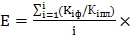 Показатель заотчетный период, периодичность сбора данных – годовая (за полугодие расчет не производится) 3, 4 (см. графу 9)Кадастровые паспорта (выписки) земельных участков, постановления мэрии об установлении (прекращении) публичных сервитутов, свидетельства о регистрации права муниципальной собственности, данные отчета о статистике реестра муниципального имущества, формируемого в программе «АИС ЗИК».Митюшова Ю.С.2Количество объектов, включенных в реестр муниципального имущества, в т.ч.:ед.6690070799Значение показателя считается равным количеству объектов, включенных в реестр муниципального имущества на отчетную дату, либо прогнозируемому количеству объектов на плановую дату (с учетом ожидаемого движения имущества). Также отдельно определяется количество объектов движимого и недвижимого имущества, включенных в реестр муниципального имущества.Определяется значение на отчетную дату, периодичность сбора данных – по запросу.4(см. графу 9)Данные отчета о статистике реестра, формируемого в программе «АИС ЗИК» на отчетную дату.Виноградова Т.В.недвижимое имуществоед.1610018071Значение показателя считается равным количеству объектов, включенных в реестр муниципального имущества на отчетную дату, либо прогнозируемому количеству объектов на плановую дату (с учетом ожидаемого движения имущества). Также отдельно определяется количество объектов движимого и недвижимого имущества, включенных в реестр муниципального имущества.Определяется значение на отчетную дату, периодичность сбора данных – по запросу.4(см. графу 9)Данные отчета о статистике реестра, формируемого в программе «АИС ЗИК» на отчетную дату.Виноградова Т.В.движимое имуществоед.5080052728Значение показателя считается равным количеству объектов, включенных в реестр муниципального имущества на отчетную дату, либо прогнозируемому количеству объектов на плановую дату (с учетом ожидаемого движения имущества). Также отдельно определяется количество объектов движимого и недвижимого имущества, включенных в реестр муниципального имущества.Определяется значение на отчетную дату, периодичность сбора данных – по запросу.4(см. графу 9)Данные отчета о статистике реестра, формируемого в программе «АИС ЗИК» на отчетную дату.Виноградова Т.В.3Количество единиц муниципального имущества/услуг, приобретенных за счет городского бюджета с целью модернизацииед.18/00/0Значение определяется как суммарное количество единиц муниципального имущества/услуг, приобретенных за счет городского бюджета с целью модернизации на отчетную дату, либо прогнозируемому количеству приобретенных единиц имущества / услуг на плановую датуПоказатель заотчетный период, периодичность сбора данных – по запросу.4(см. графу 9)Данные актов приема- передачи к муниципальным контрактам, предметом которых является приобретение имущества / услуг с целью модернизацииБоева Д.С.4Общая площадь объектов казны, не обремененных правами третьих лиц в т.ч.  содержащихся за счёт средств городского бюджетакв.м32000/2900036824,1/31642,2Значение определяется как суммарная общая площадь объектов казны, не обремененных правами третьих лиц и содержащихся за счёт средств городского бюджета (расходы на коммунальные услуги, содержание общего имущества, охрану и т.п.) на отчетную дату, либо прогнозируемой площади таких объектов на плановую дату. Расчет прогнозных значений производится с учетом имеющейся информации о планируемом движении имущества).Показатель на  дату, периодичность сбора данных – по запросу.4(см. графу 9)Данные, получаемые в результате формирования отчета в системе «АИС ЗИК» на отчетную дату, данные годового отчета, представляемого в мэрию городаВиноградова Т.В.5Поступления в бюджет по неналоговым доходам, в т.ч.:тыс. руб.501663,0197213,4Значение определяется как общая сумма поступлений в бюджет по неналоговым доходам, администрируемым комитетом по управлению имуществом города, на отчетную дату либо как прогнозируемый объем поступлений на плановую дату.Показатель на  дату, периодичность сбора данных – ежеквартально.2 (ф.0503127)Бюджетная отчетность комитета об исполнении городского бюджета, квартальные отчеты (ф. 0503127), справка о перечислении поступлений в бюджет ф.0531468. Источники прогнозных данных – договоры аренды помещений, договоры аренды земельных участков, договоры купли-продажи (начисления на прогнозный период), статистика поступлений в бюджет от использования рекламного пространства, сведения Росреестра о прекращении прав муниципальной собственности (ежемесячная справка в электронной форме, предоставляемая на основании Соглашения о взаимодействии и взаимном информационном обмене от 2010 г.).Боева Д.С.Поступления по платежам за использование муниципального имущества, в т.ч.:тыс. руб.461215,0115483,9Отдельно рассчитывается объем поступлений от платежей за аренду земельных участков и платы за размещение временных объектов, объем поступлений от аренды помещений и  концессионных платежей.Показатель на  дату, периодичность сбора данных – ежеквартально.2 (ф.0503127)Бюджетная отчетность комитета об исполнении городского бюджета, квартальные отчеты (ф. 0503127), справка о перечислении поступлений в бюджет ф.0531468. Источники прогнозных данных – договоры аренды помещений, договоры аренды земельных участков, договоры купли-продажи (начисления на прогнозный период), статистика поступлений в бюджет от использования рекламного пространства, сведения Росреестра о прекращении прав муниципальной собственности (ежемесячная справка в электронной форме, предоставляемая на основании Соглашения о взаимодействии и взаимном информационном обмене от 2010 г.).Боева Д.С.аренда помещений и концессионные платежитыс. руб.15113,68161,7Отдельно рассчитывается объем поступлений от платежей за аренду земельных участков и платы за размещение временных объектов, объем поступлений от аренды помещений и  концессионных платежей.Показатель на  дату, периодичность сбора данных – ежеквартально.2 (ф.0503127)Бюджетная отчетность комитета об исполнении городского бюджета, квартальные отчеты (ф. 0503127), справка о перечислении поступлений в бюджет ф.0531468. Источники прогнозных данных – договоры аренды помещений, договоры аренды земельных участков, договоры купли-продажи (начисления на прогнозный период), статистика поступлений в бюджет от использования рекламного пространства, сведения Росреестра о прекращении прав муниципальной собственности (ежемесячная справка в электронной форме, предоставляемая на основании Соглашения о взаимодействии и взаимном информационном обмене от 2010 г.).Боева Д.С.аренда земельных участков и плата за размещение временных объектовтыс. руб.446101,0107320,4Отдельно рассчитывается объем поступлений от платежей за аренду земельных участков и платы за размещение временных объектов, объем поступлений от аренды помещений и  концессионных платежей.Показатель на  дату, периодичность сбора данных – ежеквартально.2 (ф.0503127)Бюджетная отчетность комитета об исполнении городского бюджета, квартальные отчеты (ф. 0503127), справка о перечислении поступлений в бюджет ф.0531468. Источники прогнозных данных – договоры аренды помещений, договоры аренды земельных участков, договоры купли-продажи (начисления на прогнозный период), статистика поступлений в бюджет от использования рекламного пространства, сведения Росреестра о прекращении прав муниципальной собственности (ежемесячная справка в электронной форме, предоставляемая на основании Соглашения о взаимодействии и взаимном информационном обмене от 2010 г.).Боева Д.С.6Выполнение плана по неналоговым доходам от использования имущества%10039,3Расчетный показатель, отражающий соответствие поступлений в бюджет платежей по неналоговым доходам, администрируемым комитетом, запланированным объемам таких поступлений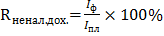 Показатель на  дату, периодичность сбора данных – ежеквартально.2 (ф.0503127)Сведения о поквартальном распределении поступлений доходов в бюджет, годовой отчет комитета об исполнении городского бюджета, квартальные отчеты (ф. 0503127), справка о перечислении поступлений в бюджет ф.0531468. Боева Д.С.7Процент поступлений по платежам за использование муниципального имущества, в т.ч.:%10025,0где: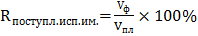 Rпоступл.исп.им. – процент поступлений по платежам за использование муниципального имущества, Vф.– фактический объем поступлений по платежам за использование муниципального имущества,Vпл. – плановый объем поступлений по платежам за использование муниципального имущества в соответствии с утвержденными сведениями о поквартальном распределении поступлений доходов в бюджет.Также отдельно рассчитывается процент поступлений от платежей за аренду земельных участков и платы за размещение временных объектов, процент поступлений от аренды помещений и концессионных платежей.Показатель на  дату, периодичность сбора данных – ежеквартально.2 (ф.0503127)Сведения о поквартальном распределении поступлений доходов в бюджет, годовой отчет комитета об исполнении городского бюджета, квартальные отчеты (ф. 0503127), справка о перечислении поступлений в бюджет ф.0531468Боева Д.С.аренда помещений и концессионные платежи%10054,0где:Rпоступл.исп.им. – процент поступлений по платежам за использование муниципального имущества, Vф.– фактический объем поступлений по платежам за использование муниципального имущества,Vпл. – плановый объем поступлений по платежам за использование муниципального имущества в соответствии с утвержденными сведениями о поквартальном распределении поступлений доходов в бюджет.Также отдельно рассчитывается процент поступлений от платежей за аренду земельных участков и платы за размещение временных объектов, процент поступлений от аренды помещений и концессионных платежей.2 (ф.0503127)Сведения о поквартальном распределении поступлений доходов в бюджет, годовой отчет комитета об исполнении городского бюджета, квартальные отчеты (ф. 0503127), справка о перечислении поступлений в бюджет ф.0531468Боева Д.С.аренда земельных участков и плата за размещение временных объектов%10024,1где:Rпоступл.исп.им. – процент поступлений по платежам за использование муниципального имущества, Vф.– фактический объем поступлений по платежам за использование муниципального имущества,Vпл. – плановый объем поступлений по платежам за использование муниципального имущества в соответствии с утвержденными сведениями о поквартальном распределении поступлений доходов в бюджет.Также отдельно рассчитывается процент поступлений от платежей за аренду земельных участков и платы за размещение временных объектов, процент поступлений от аренды помещений и концессионных платежей.Сведения о поквартальном распределении поступлений доходов в бюджет, годовой отчет комитета об исполнении городского бюджета, квартальные отчеты (ф. 0503127), справка о перечислении поступлений в бюджет ф.0531468Боева Д.С.8Реализация плана приватизации муниципального имущества%-18,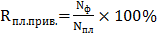 где:Rпл.прив.–реализация плана приватизации муниципального имущества, Nф.–число объектов, включенных в план приватизации, на которые заключены договоры купли-продажи на отчетную дату,Nпл. –число объектов, включенных в план приватизации на отчетную дату.Показатель на  дату, периодичность сбора данных – полугодовая3, 4 (см. графу 9)Извещения об итогах аукционов, договоры купли-продажи, решения Череповецкой городской Думы об утверждении Прогнозного плана приватизации муниципального имущества, об исполнении Прогнозного плана приватизации муниципального имущества за отчетный год.Власова А.С.9Количество выставленных на торги объектовед.-17Значение показателя считается равным количеству объектов, включенных в Прогнозный план приватизации муниципального имущества и выставленных на торги на отчетную датуПоказатель на  дату, периодичность сбора данных – по запросу4 (см. графу 9)Извещения о проведении аукционов по продаже объектов недвижимого имущества, о проведении продажи объектов недвижимого имущества путем публичного предложенияВласова А.С.10Доля реализованных объектов продажи от числа выставленных на торги%-41,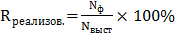 где:Rреализ. – доля реализованных объектов продажи от числа выставленных на торги, Nф.–число объектов, включенных в план приватизации и выставленных на торги, на которые заключены договоры купли-продажи на отчетную дату,Nвыст. – число объектов, включенных в план приватизации и выставленных на торги на отчетную дату.Показатель на  дату, периодичность сбора данных – по запросу4 (см. графу 9)Извещения о проведении аукционов по продаже объектов недвижимого имущества, о проведении продажи объектов недвижимого имущества путем публичного предложения, извещения об итогах аукционов, продажи путем публичного предложения, договоры купли- продажи объектов недвижимого имущества, заключенные в результате проведения данных процедур.Власова А.С.11Количество заключенных договоров купли- продажи помещений с субъектами МСБ в порядке реализации преимущественного права выкупа согласно Федеральному закону от 22.07.2008 № 159-ФЗшт.9090Значение показателя считается равным количеству заключенных договоров купли-продажи помещений с субъектами МСБ в порядке реализации преимущественного права выкупа на отчетную дату либо прогнозируемому количеству таких договоров на плановую дату (с нарастающим итогом)Показатель на  дату, периодичность сбора данных – по запросу4 (см. графу 9)Договоры  купли - продажи объектов недвижимого имущества, заключенные в порядке реализации преимущественного права выкупа. Источник прогнозных данных – решение Череповецкой городской Думы об утверждении Прогнозного плана приватизации муниципального имущества.Власова А.С.12Доля размещенных нестационарных объектов на территории города от общего количества мест, определенных схемой и дислокацией, для которых необходимо заключение договора размещения%10084,9,где:Rпл.прив. – доля размещенных нестационарных объектов на территории города от общего количества мест, определенных схемой и дислокацией, для которых необходимо заключение договора размещения,Nдог. – число договоров о размещении нестационарных объектов торговли, заключенных в отчетном периоде по итогам аукционов,Nпл. – общее количество мест для размещения нестационарных объектов на территории города, определенных схемой и дислокацией.Показатель на  дату, периодичность сбора данных – по запросу4 (см. графу 9)Схема размещения нестационарных объектов торговли, утвержденная постановлением мэрии города (действующим на период расчета показателя), заключенные договоры о размещении нестационарных объектов торговли.Приходько Е.А.13Доля удовлетворенных ходатайств о предоставлении муниципальных помещений в порядке преференций для целей, установленных федеральным законодательством (Федеральный закон от 26.07.2006 № 135-ФЗ)%100100,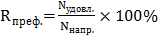 где:Rпреф. – Доля удовлетворенных ходатайств о предоставлении муниципальных помещений в порядке преференций для целей, установленных федеральным законодательством, Nудовл.–количество удовлетворенных ходатайств о предоставлении муниципальных помещений в порядке преференций,Nнапр. – общее количество ходатайств о предоставлении муниципальных помещений в порядке преференций.Показатель  за  период, периодичность сбора данных – по запросу4 (см. графу 9) Договоры аренды помещений, журнал входящей корреспонденцииВласова А.С.14Площадь земельных участков, предоставленных для строительствага4022,6Определяется как суммарная площадь земельных участков, предоставленных для строительства за отчетный период, либо прогнозируемая площадь земельных участков, которые будут предоставлены для строительства в плановом периоде.Показатель за  период, периодичность сбора данных – ежеквартально4 (см. графу 9)Протоколы результатов аукционов, постановления мэрии города о предоставлении земельных участков, протоколы о признании аукционов по продаже земельных участков и прав на заключение договоров аренды земельных участков несостоявшимися, договоры купли-продажи, договоры аренды земельных участковПопова Е.Н.15Доля устраненных нарушений земельного законодательства к выявленным при осуществлении муниципального земельного контроля%9030,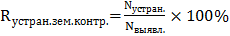 где:Rустран.зем.контр.. – доля устраненных нарушений земельного законодательства к выявленным при осуществлении муниципального земельного контроля, Nустран.–число устраненных нарушений земельного законодательства (на дату расчета значения показателя),Nпл. – число нарушений земельного законодательства, выявленных при осуществлении муниципального земельного контроля за период.В связи с длительными (до 2 лет) сроками устранения нарушений значение показателя за отчетный период подлежит корректировке после устранения нарушений, выявленных при осуществлении муниципального земельного контроля за данный период.Показатель  за  период, периодичность сбора данных – 2 раза в год4 (см. графу 9)Акты проверок, проводимых отделом муниципального земельного контроляКливак Н.Л.16Поступления в бюджет от использования рекламного пространстватыс. руб.8802,54426,6Значение показателя считается равным объему поступлений в бюджет от использования рекламного пространства на отчетную дату либо прогнозируемому объему поступлений на плановую датуПоказатель на  дату, периодичность сбора данных – ежеквартально.2 (ф.0503127)Сведения о поквартальном распределении поступлений доходов в бюджет, справка о перечислении поступлений в бюджет ф.0531468.Боева Д.С.17Доля самовольно установленных рекламных конструкций, приведенных в соответствие с законодательством%8075,6 где: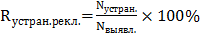 Rустран.рекл. – доля самовольно установленных рекламных конструкций, приведенных в соответствие с законодательством, Nрекл.соотв. – число самовольно установленных рекламных конструкций, приведенных в соответствие с законодательством,Nпл. – число выявленных самовольно установленных рекламных конструкцийПоказатель на  дату, периодичность сбора данных – по запросу.4 (см. графу 9)Предписания о демонтаже рекламных конструкций, установленных и (или) эксплуатируемых на территории города Череповца без разрешения на установку и эксплуатацию рекламных конструкций, данные проверок исполнения выданных предписаний о демонтаже рекламных конструкций, акты выполненных работ к муниципальным контрактам на демонтаж рекламных конструкцийМухина М.А.18Количество собственников объектов недвижимости (для расчета земельного налога)чел.--19Количество выполненных заявок на кадастровые, топографо- геодезические и картографические работыед.220216Значение показателя считается равным количеству заявок органов местного самоуправления на кадастровые, топографо-геодезические и картографические работы, выполненных МБУ «ЦМИРИТ» за отчетный период или планируемых к выполнению в плановом периодеПоказатель на  дату, периодичность сбора данных – ежемесячно3 (см. графу 9)Данные отчета, предоставляемого МБУ «ЦМИРИТ»Журавлев А.С.20Доля полномочий комитета, исполняемых в полном объеме%100100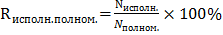 где:Rисполн.полном. – доля полномочий комитета, исполняемых в полном объеме, Nисполн– количествополномочий комитета, исполняемых в полном объеме,Nполном. – общее количество полномочий комитета согласно Положению о комитете по управлению имуществом города Череповца.Показатель на  дату, периодичность сбора данных – 2 раза в год.3, 4 (см. графу 9)Положение о комитете по управлению имуществом города, утверждаемое решением Череповецкой городской Думы (редакция, действующая на момент расчета показателя редакция), отчет о выполнении плана работы комитета по управлению имуществом города за полугодие, утверждаемый курирующим заместителем мэраБоева Д.С.21Доля средств, затраченных на демонтаж самовольно установленных рекламных конструкций, взыскиваемых в порядке регресса%20-где:Rвозвр.средств – доля возврата средств от демонтажа самовольно установленных рекламных конструкций, взыскиваемых в порядке регресса, ∑возвр.средств – сумма денежных средств по возмещению расходов за демонтаж рекламных конструкций, фактически поступивших на счет комитета, взысканных в порядке регресса (на дату расчета значения показателя),∑затрат.средств – сумма денежных средств, затраченных на демонтаж рекламных конструкций, установленных и (или) эксплуатируемых на территории города Череповца без соответствующего разрешения, в соответствии с требованиями действующего законодательства,  за период.Показатель заотчетный период, периодичность сбора данных – годовая (за полугодие расчет не производится)см. графу 9Данные бюджетной отчетностиМухина М.А.№п/пНаименование основного мероприятия муниципальной программы, мероприятияОтветственный исполнительРезультат от реализации мероприятия за текущий год по состоянию на 1 июляРезультат от реализации мероприятия за текущий год по состоянию на 1 июляПричины невыполнения, частичного выполнения мероприятия, проблемы, возникшие в ходе реализации мероприятияСвязь с показателями муниципальной программы (полпрограммы), ведомственной целевой программы№п/пНаименование основного мероприятия муниципальной программы, мероприятияОтветственный исполнительзапланированныйдостигнутыйПричины невыполнения, частичного выполнения мероприятия, проблемы, возникшие в ходе реализации мероприятияСвязь с показателями муниципальной программы (полпрограммы), ведомственной целевой программы12345671Основное мероприятие 1. Формирование и обеспечение сохранности муниципального земельно-имущественного комплексаКУИххх1.1Мероприятие 1.1. Проведение кадастровых работ и технической инвентаризации объектов недвижимости, определение стоимости движимого и недвижимого имуществаКУИИзготовление технических и кадастровых паспортов на объекты недвижимости, отчеты об определении рыночной стоимости движимого и недвижимого имущества, в т.ч. объектов залогового фондаИзготовлены технические планы, акты обследования, копии технических паспортов по 22 заявкам КУИ, Заключены 2 договора на определение стоимости недвижимого имущества.Изготовление технических и кадастровых паспортов на муниципальные объекты недвижимости в соответствии с заявками комитетаКоличество объектов, включенных в реестр муниципального имущества. Соответствие управления муниципальным земельно-имущественным комплексом требованиям законодательства1.2Мероприятие 1.2. Техническая инвентаризация и определение стоимости дорог, сетейКУИОпределение стоимости дорог На 2018 год не запланировано1.3Мероприятие 1.3. Содержание имущества, входящего в состав муниципальной казны (оплата коммунальных услуг (пустующие нежилые помещения, входящие в состав муниципальной казны), оплата за содержание имущества, охрана имущества казны, утилизация списанных объектов имущества, входящих в состав муниципальной казны, хранение имущества казны, текущий ремонт объектов, входящих в состав имущества муниципальной казны)КУИ соисполнитель – мэрия города (МКУ «ЦКО»)Оплата в соответствии с договорами и выставленными счетами, обеспечение охраны и сохранности имущества казны, текущий ремонт объектов, входящих в состав имущества муниципальной казны и приобретение материальных запасов на эти целиОбеспечено содержание имущества, входящего в состав муниципальной казны в количестве 84 объектовОплата в соответствии с договорами и выставленными счетамиОбщая площадь объектов казны, не обремененных правами третьих лиц и содержащихся за счёт средств городского бюджета1.4Мероприятие 1.4. Приобретение и услуги финансовой аренды (лизинга) специализированной техники для содержания и ремонта улично-дорожной сети городаКУИсоисполнитель – ДЖКХ Приобретение специализированной техники и оборудования для всесезонного содержания городских территорийПриобретение спец.техники не осуществлялось Муниципальные контракты на поставку спец.техники не заключались в связи с отсутствием финансирования. В конце 2018 года будет осуществлено принятие в муниципальную собственность специализированной техники, приобретенной по договору финансовой аренды (лизинга) после уплаты всех лизинговых платежей.Количество единиц муниципального имущества/услуг, приобретенных за счет городского бюджета с целью модернизации1.5Мероприятие 1.5. Организация сервитутов, мероприятий по изъятию земельных участков для муниципальных нуждКУИПроведение публичных слушаний по установлению и прекращению публичных сервитутов. Проведение мероприятий по изъятию земельных участков для муниципальных нуждПроведены публичные слушания по установлению публичных сервитутов, установлены публичные сервитуты на 1 земельный участокМероприятие по изъятию земельных участков для муниципальных нужд будет осуществлено во II полугодии 2018 годаСоответствие управления муниципальным земельно-имущественным комплексом требованиям законодательства1.6Мероприятие 1.6. Организация хранения документов (услуги архива)КУИОбработка документов постоянного хранения Мероприятие не осуществлялосьВ I полугодии не производилась обработка документов постоянного хранения в связи с перераспределением средств на приоритетные мероприятияСоответствие управления муниципальным земельно-имущественным комплексом требованиям законодательства. Доля полномочий комитета, исполняемых в полном объеме1.7Мероприятие 1.7. Выполнение кадастровых, топографо-геодезических и картографических работКУИсоисполнитель – мэрия города (МБУ «ЦМИРИТ»)Обеспечение необходимых документов на земельные участки (межевые планы, иные картографические материалы и документы), выполнение заявок органов местного самоуправления на кадастровые, топографо-геодезические и картографические работыВсе необходимые документы на земельные участки  по заявкам, поступившим в Учреждение за отчетный период, предоставлены в полном объемеМероприятие исполненоСоответствие управления муниципальным земельно-имущественным комплексом требованиям законодательства. Количество выполненных заявок на кадастровые, топографо-геодезические и картографические работы.1.8Мероприятие 1.8. Приобретение основных средств для организации и проведения выставочных мероприятийКУИНаличие необходимого оборудования для организации и проведения выставочных мероприятий в соответствии с современными требованиямиНа 2018 год мероприятие не запланировано1.9Мероприятие 1.9. Приобретение основных средств для муниципальных нуждКУИНаличие основных средств для муниципальных нужд На 2018 год мероприятие не запланировано2Основное мероприятие 2. Обеспечение поступлений в доход бюджета от использования и распоряжения земельно-имущественным комплексомКУИПолучение неналоговых доходов в размере 501663,0 тыс.руб. (за год)Получены неналоговые доходы в сумме 197213,0 тыс.руб.Поступления в бюджет по неналоговым доходам, в том числе поступления по платежам за использование муниципального имущества, в том числе: аренда помещений и концессионные платежи; аренда земельных участков и плата за размещение временных объектов. Выполнение плана по неналоговым доходам от использования имущества. Реализация плана приватизации муниципального имущества. Количество выставленных на торги объектов. Доля реализованных объектов продажи от числа выставленных на торги.Процент поступлений по платежам за использование муниципального имущества, в том числе: аренда помещений и концессионные платежи; аренда земельных участков и плата за размещение временных объектов. Поступления в бюджет от использования рекламного пространства.Доля размещенных нестационарных объектов на территории города от общего количества мест, определенных схемой и дислокацией. Доля удовлетворенных ходатайств о предоставлении муниципальных помещений в порядке преференций для целей, установленных федеральным законодательством (Федеральный закон от 26.07.2006 №135-ФЗ). Количество собственников объектов недвижимости (для расчета земельного налога)2.1Мероприятие 2.1. Проведение предпродажной подготовки земельных участков (права их аренды) и объектов недвижимостиКУИОценка объектов, публикация информационных сообщений, размещение рекламы на радиостанциях и на светодиодных экранах.В соответствии с Земельным Кодексом РФ организованы и проведены 5 аукционов по продаже права аренды  22 земельных участков.  По результатам продано право на заключение договоров аренды 7 земельных участков. Организовано и проведено 5 аукционов по продаже объектов недвижимости.  По результатам торгов были проданы 7 объектов недвижимости в рамках приватизации по Программе приватизации 2018 года.  Предпродажная подготовка проведена в полном объеме.Поступления в бюджет по неналоговым доходам. Реализация плана приватизации муниципального имущества. Количество выставленных на торги объектов. Доля реализованных объектов продажи от числа выставленных на торги.Поступления в бюджет по неналоговым доходам, в том числе поступления по платежам за использование муниципального имущества, в том числе: аренда помещений и концессионные платежи; аренда земельных участков и плата за размещение временных объектов. Выполнение плана по неналоговым доходам от использования имущества. Процент поступлений по платежам за использование муниципального имущества, в том числе: аренда помещений и концессионные платежи; аренда земельных участков и плата за размещение временных объектов.2.2Мероприятие 2.2. Получение справок о доле в строении (при заключении договора аренды земельного участка)КУИПолучение справок в соответствии с заявками комитета.Подготовлено 7 справок о доле в строенииЗаявки комитета исполнены в полном объеме.Поступления в бюджет по неналоговым доходам. Реализация плана приватизации муниципального имущества. Количество выставленных на торги объектов. Доля реализованных объектов продажи от числа выставленных на торги.Поступления в бюджет по неналоговым доходам, в том числе поступления по платежам за использование муниципального имущества, в том числе: аренда помещений и концессионные платежи; аренда земельных участков и плата за размещение временных объектов. Выполнение плана по неналоговым доходам от использования имущества. Процент поступлений по платежам за использование муниципального имущества, в том числе: аренда помещений и концессионные платежи; аренда земельных участков и плата за размещение временных объектов.2.3Мероприятие 2.3. Публикация информационных сообщений по проведению аукционов по продаже права на заключение договоров о размещении квасных бочек, по продаже права на заключение договоров о размещении мест торговли бахчевыми культурами на территории города, о возможности предоставления в аренду, собственность земельных участков, объявлений о необходимости сноса металлических гаражей, киосков, павильонов. Определение стоимости движимого и недвижимого имущества, земельных участков (при заключении договора аренды, концессионного соглашения без проведения торгов, конкурса)КУИПубликация информационных сообщенийОпубликовано 3 сообщения в соответствии с муниципальным контрактом и заявками комитетаЗаявки комитета исполнены в полном объеме.Поступления в бюджет по неналоговым доходам, в том числе поступления по платежам за использование муниципального имущества, в том числе: аренда помещений и концессионные платежи; аренда земельных участков и плата за размещение временных объектов. Выполнение плана по неналоговым доходам от использования имущества Процент поступлений по платежам за использование муниципального имущества, в том числе: аренда помещений и концессионные платежи; аренда земельных участков и плата за размещение временных объектов. Доля размещенных нестационарных объектов на территории города от общего количества мест, определенных схемой и дислокацией2.4Мероприятие 2.4. Ведение претензионно-исковой деятельности (выплаты по решению суда и административных штрафов, судебных расходов, расходов на выполнение работ, оказание услуг, осуществление иных расходов на основании определений (решений) суда, требований налоговых органов, связанных с владением, распоряжением и использованием муниципального имущества)КУИОсуществление выплат по решению суда, административ-ных штрафов, судебных расходовОсуществлены выплаты на общую сумму 822,7 тыс. руб. по исполнительным листам., на сумму 856,1 тыс.руб. – по требованиям налогового органа.Исполнено в соответствии с поступившими исполнительными листами. Оплата требований налогового органа произведена в установленные сроки в полном объеме.Поступления в бюджет по неналоговым доходам, в том числе поступления по платежам за использование муниципального имущества, в том числе: аренда помещений и концессионные платежи; аренда земельных участков и плата за размещение временных объектов. Выполнение плана по неналоговым доходам от использования имущества. Процент поступлений по платежам за использование муниципального имущества, в том числе: аренда помещений и концессионные платежи; аренда земельных участков и плата за размещение временных объектов.2.5Мероприятие 2.5. Разработка ставок арендной платы за использование земельных участковКУИ-На 2018 год не запланированоПоступления в бюджет по неналоговым доходам, в том числе поступления по платежам за использование муниципального имущества, в том числе: аренда помещений и концессионные платежи; аренда земельных участков и плата за размещение временных объектов. 2.6Мероприятие 2.6.Формирование сведений о земельных участках, расположенных в пределах муниципального образования, признаваемых объектом налогообложения в соответствии со статьей 389 Налогового кодекса Российской Федерации (Выделение и оценка доли земельного участка под многоквартирным жилым домом для исчисления земельного налога)КУИ-На 2018 год не запланированоКоличество собственников объектов недвижимости (для расчета земельного налога)2.7Мероприятие 2.7. Оценка земельных участков с целью оспаривания кадастровой стоимостиКУИ-На 2018 год не запланированоПоступления в бюджет по неналоговым доходам, в том числе поступления по платежам за использование муниципального имущества, в том числе: аренда помещений и концессионные платежи; аренда земельных участков и плата за размещение временных объектов.2.8Мероприятие 2.8. Разработка ставок арендной платы за размещение нестационарных объектовКУИ-На 2018 год не запланированоПоступления в бюджет по неналоговым доходам, в том числе поступления по платежам за использование муниципального имущества, в том числе: аренда помещений и концессионные платежи; аренда земельных участков и плата за размещение временных объектов.3Основное мероприятие 3. Обеспечение исполнения полномочий органа местного самоуправления в области наружной рекламыКУИ3.1Мероприятие 3.1. Выявление самовольных рекламных конструкций, установленных на муниципальном недвижимом имуществе, принятие решения об их демонтаже и организация работ по демонтажу. Демонтаж рекламных конструкций, установленных без разрешения и с разрешением, срок действия которого истек, со всех объектов, в т.ч. находящихся в частной собственности, с последующим возмещением расходов бюджета за счет владельцев рекламных конструкций или собственников объектов недвижимости. Хранение демонтированных рекламных конструкцийКУИХранение демонтированных рекламных конструкций, демонтаж рекламных конструкций.Часть конструкций была демонтирована собственниками самостоятельно. В 1 полугодии 2018 года в соответствии с заключенным договором произведен демонтаж фундаментов рекламных конструкцийРаботы в рамках заключенного договора выполнены в полном объемеДоля самовольно установленных рекламных конструкций, приведенных в соответствие с законодательством4Основное мероприятие 4. Организация работ по реализации целей, задач комитета, выполнение его функциональных обязанностей и реализации муниципальной программыКУИОплата расходов на содержание комитета по управлению имуществом городаИсполнено в срок. Соответствие управления муниципальным земельно-имущественным комплексом требованиям законодательства. Доля полномочий комитета, исполняемых в полном объеме№п/пНаименование муниципальной программы, подпрограммы муниципальной программы, ведомственной целевой программы, основного мероприятияОтветственный исполнитель, соисполнитель, участникРасходы (тыс. руб.)Расходы (тыс. руб.)Расходы (тыс. руб.)№п/пНаименование муниципальной программы, подпрограммы муниципальной программы, ведомственной целевой программы, основного мероприятияОтветственный исполнитель, соисполнитель, участниктекущий годтекущий годтекущий год№п/пНаименование муниципальной программы, подпрограммы муниципальной программы, ведомственной целевой программы, основного мероприятияОтветственный исполнитель, соисполнитель, участниксводная бюджетная роспись, план на 1 январясводная бюджетная роспись по состоянию на 1 июлякассовое исполнение по состоянию на 1 июля1234561Муниципальная программа «Развитие земельно-имущественного комплекса города Череповца»всего92 174,492 174,460 729,81Муниципальная программа «Развитие земельно-имущественного комплекса города Череповца»ответственный исполнитель Программы64 640,164 640,147 399,61Муниципальная программа «Развитие земельно-имущественного комплекса города Череповца»соисполнитель Программы 1 мэрия города (МКУ "ЦКО")5 679,95 679,92 785,61Муниципальная программа «Развитие земельно-имущественного комплекса города Череповца»соисполнитель Программы 2 департамент жилищно-коммунального хозяйства мэрии16 002,816 002,88 001,41Муниципальная программа «Развитие земельно-имущественного комплекса города Череповца»соисполнитель Программы 3 МБУ «ЦМИРиТ»5 851,65 851,62 543,21.1Основное мероприятие 1. Формирование и обеспечение сохранности муниципального земельно-имущественного комплекса.Всего61 880,562 056,145 327,11.1Основное мероприятие 1. Формирование и обеспечение сохранности муниципального земельно-имущественного комплекса.ответственный исполнитель мероприятия (КУИ)34 346,234 521,831 996,91.1Основное мероприятие 1. Формирование и обеспечение сохранности муниципального земельно-имущественного комплекса.соисполнитель 1 мэрия города (МКУ "ЦКО")5 679,95 679,92 785,61.1Основное мероприятие 1. Формирование и обеспечение сохранности муниципального земельно-имущественного комплекса.соисполнитель 2 департамент жилищно- коммунального хозяйства 16 002,816 002,88 001,41.1Основное мероприятие 1. Формирование и обеспечение сохранности муниципального земельно-имущественного комплекса.соисполнитель Программы 3 МБУ «ЦМИРиТ»5 851,65 851,62 543,21.1.1Мероприятие 1.1. Проведение кадастровых работ и технической инвентаризации объектов недвижимости, определение стоимости движимого и недвижимого имуществаответственный исполнитель мероприятия (КУИ)392,7345,8221,61.1.2Мероприятие 1.3. Содержание имущества, входящего в состав муниципальной казны (оплата коммунальных услуг (пустующие нежилые помещения, входящие в состав муниципальной казны), оплата за содержание имущества, охрана имущества казны, утилизация списанных объектов имущества, входящих в состав муниципальной казны, хранение имущества казны, текущий ремонт объектов, входящих в состав имущества муниципальной казны)соисполнитель 1 мэрия города (МКУ "ЦКО")5 679,95 679,92 785,61.1.3Мероприятие 1.4. Приобретение и услуги финансовой аренды (лизинга) специализированной техники для содержания и ремонта улично-дорожной сети городаответственный исполнитель мероприятия (КУИ),соисполнитель 2 департамент жилищно- коммунального хозяйства49 903,349 903,339 774,31.1.4Мероприятие 1.5. Организация сервитутов, мероприятий по изъятию земельных участков и объектов недвижимости для муниципальных нуждответственный исполнитель мероприятия (КУИ)3,0275,52,41.1.5Мероприятие 1.6. Организация хранения документов (услуги архива)ответственный исполнитель мероприятия (КУИ)50,00,00,01.1.6Мероприятие 1.7. Выполнение кадастровых, топографо-геодезических и картографических работсоисполнитель Программы 3 МБУ «ЦМИРиТ»5 851,65 851,62 543,21.2Основное мероприятие 2. Обеспечение поступлений в доход бюджета от использования и распоряжения земельно- имущественным комплексом.ответственный исполнитель мероприятия (КУИ)2284,43552,62361,31.2.1Мероприятие 2.1. Проведение предпродажной подготовки земельных участков (права их аренды) и объектов недвижимостиответственный исполнитель мероприятия (КУИ)2066,11805,1670,91.2.2Мероприятие 2.2. Получение справок о доле в строении (при заключении договора аренды земельного участка)ответственный исполнитель мероприятия (КУИ)18,918,94,51.2.3Мероприятие 2.3. Публикация информационных сообщений по проведению аукционов по продаже права на заключение договоров о размещении квасных бочек, по продаже права на заключение договоров о размещении мест торговли бахчевыми культурами на территории города, о возможности предоставления в аренду, собственность земельных участков, объявлений о необходимости сноса металлических гаражей, киосков, павильонов. Определение стоимости движимого и недвижимого имущества, земельных участков (при заключении договора аренды, концессионного соглашения без проведения торов, конкурса).ответственный исполнитель мероприятия (КУИ)49,449,47,01.2.4Мероприятие 2.4. Ведение претензионно-исковой деятельности (выплаты по решению суда и административных штрафов, судебных расходов, расходов на выполнение работ, оказание услуг, осуществление иных расходов на основании определений (решений) суда, требований налоговых органов, связанных с владением, распоряжением и использованием муниципального имущества)»ответственный исполнитель мероприятия (КУИ)150,01679,21678,91.3Основное мероприятие 3. Обеспечение исполнения полномочий органа местного самоуправления в области наружной рекламы ответственный исполнитель мероприятия (КУИ)656,092,427,81.3.1Мероприятие 3.1. Выявление самовольных рекламных конструкций, установленных на муниципальном недвижимом имуществе, принятие решения об их демонтаже и организация работ по демонтажу. Демонтаж рекламных конструкций, установленных без разрешения и с разрешением, срок действия которого истек, со всех объектов, в т.ч. находящихся в частной собственности, с последующим возмещением расходов бюджета за счет владельцев рекламных конструкций или собственников объектов недвижимости. Оценка и хранение демонтированных рекламных конструкцийответственный исполнитель мероприятия (КУИ)656,092,427,81.4Основное мероприятие 4. Организация работ по реализации целей, задач комитета, выполнение его функциональных обязанностей и реализации муниципальной программыответственный исполнитель мероприятия (КУИ)27353,526473,313013,6ВЦПхххN
п/пНаименование муниципальной программы, основного мероприятия, ведомственной целевой программы, основного мероприятияИсточники ресурсного обеспеченияРасходы за текущий год, (тыс. руб.)Расходы за текущий год, (тыс. руб.)Расходы за текущий год, (тыс. руб.)N
п/пНаименование муниципальной программы, основного мероприятия, ведомственной целевой программы, основного мероприятияИсточники ресурсного обеспеченияПланФактические расходы по состоянию на 1 июля% освоения1234561Муниципальная программа «Развитие земельно-имущественного комплекса города Череповца»всего92 174,460 729,865,91Муниципальная программа «Развитие земельно-имущественного комплекса города Череповца»городской бюджет92 174,460 729,865,91Муниципальная программа «Развитие земельно-имущественного комплекса города Череповца»федеральный бюджет---1Муниципальная программа «Развитие земельно-имущественного комплекса города Череповца»областной бюджет---1Муниципальная программа «Развитие земельно-имущественного комплекса города Череповца»внебюджетные источники(10)---1.1Основное мероприятие 1. Формирование и обеспечение сохранности муниципального земельно-имущественного комплексавсего62 056,145 327,173,01.1Основное мероприятие 1. Формирование и обеспечение сохранности муниципального земельно-имущественного комплексагородской бюджет62 056,145 327,173,01.1Основное мероприятие 1. Формирование и обеспечение сохранности муниципального земельно-имущественного комплексафедеральный бюджет---1.1Основное мероприятие 1. Формирование и обеспечение сохранности муниципального земельно-имущественного комплексаобластной бюджет---1.1Основное мероприятие 1. Формирование и обеспечение сохранности муниципального земельно-имущественного комплексавнебюджетные источники---1.1.1Мероприятие 1.1. Проведение кадастровых работ и технической инвентаризации объектов недвижимости, определение стоимости движимого и недвижимого имуществавсего345,8221,664,11.1.1Мероприятие 1.1. Проведение кадастровых работ и технической инвентаризации объектов недвижимости, определение стоимости движимого и недвижимого имуществагородской бюджет345,8221,664,11.1.1Мероприятие 1.1. Проведение кадастровых работ и технической инвентаризации объектов недвижимости, определение стоимости движимого и недвижимого имуществафедеральный бюджет---1.1.1Мероприятие 1.1. Проведение кадастровых работ и технической инвентаризации объектов недвижимости, определение стоимости движимого и недвижимого имуществаобластной бюджет---1.1.1Мероприятие 1.1. Проведение кадастровых работ и технической инвентаризации объектов недвижимости, определение стоимости движимого и недвижимого имуществавнебюджетные источники---1.1.2Мероприятие 1.3. Содержание имущества, входящего в состав муниципальной казны (оплата коммунальных услуг (пустующие нежилые помещения, входящие в состав муниципальной казны), оплата за содержание имущества, охрана имущества казны, утилизация списанных объектов имущества, входящих в состав муниципальной казны, хранение имущества казны, текущий ремонт объектов, входящих в состав имущества муниципальной казны)всего5 679,92 785,649,01.1.2Мероприятие 1.3. Содержание имущества, входящего в состав муниципальной казны (оплата коммунальных услуг (пустующие нежилые помещения, входящие в состав муниципальной казны), оплата за содержание имущества, охрана имущества казны, утилизация списанных объектов имущества, входящих в состав муниципальной казны, хранение имущества казны, текущий ремонт объектов, входящих в состав имущества муниципальной казны)городской бюджет5 679,92 785,649,01.1.2Мероприятие 1.3. Содержание имущества, входящего в состав муниципальной казны (оплата коммунальных услуг (пустующие нежилые помещения, входящие в состав муниципальной казны), оплата за содержание имущества, охрана имущества казны, утилизация списанных объектов имущества, входящих в состав муниципальной казны, хранение имущества казны, текущий ремонт объектов, входящих в состав имущества муниципальной казны)федеральный бюджет---1.1.2Мероприятие 1.3. Содержание имущества, входящего в состав муниципальной казны (оплата коммунальных услуг (пустующие нежилые помещения, входящие в состав муниципальной казны), оплата за содержание имущества, охрана имущества казны, утилизация списанных объектов имущества, входящих в состав муниципальной казны, хранение имущества казны, текущий ремонт объектов, входящих в состав имущества муниципальной казны)областной бюджет---1.1.2Мероприятие 1.3. Содержание имущества, входящего в состав муниципальной казны (оплата коммунальных услуг (пустующие нежилые помещения, входящие в состав муниципальной казны), оплата за содержание имущества, охрана имущества казны, утилизация списанных объектов имущества, входящих в состав муниципальной казны, хранение имущества казны, текущий ремонт объектов, входящих в состав имущества муниципальной казны)внебюджетные источники---1.1.3Мероприятие 1.4. Приобретение и услуги финансовой аренды (лизинга) специализированной техники для содержания и ремонта улично-дорожной сети городавсего49 903,339 774,379,71.1.3Мероприятие 1.4. Приобретение и услуги финансовой аренды (лизинга) специализированной техники для содержания и ремонта улично-дорожной сети городагородской бюджет49 903,339 774,379,71.1.3Мероприятие 1.4. Приобретение и услуги финансовой аренды (лизинга) специализированной техники для содержания и ремонта улично-дорожной сети городафедеральный бюджет---1.1.3Мероприятие 1.4. Приобретение и услуги финансовой аренды (лизинга) специализированной техники для содержания и ремонта улично-дорожной сети городаобластной бюджет---1.1.3Мероприятие 1.4. Приобретение и услуги финансовой аренды (лизинга) специализированной техники для содержания и ремонта улично-дорожной сети городавнебюджетные источники---1.1.4Мероприятие 1.5. Организация сервитутов, мероприятий по изъятию земельных участков и объектов недвижимости для муниципальных нуждвсего275,52,40,91.1.4Мероприятие 1.5. Организация сервитутов, мероприятий по изъятию земельных участков и объектов недвижимости для муниципальных нуждгородской бюджет275,52,40,91.1.4Мероприятие 1.5. Организация сервитутов, мероприятий по изъятию земельных участков и объектов недвижимости для муниципальных нуждфедеральный бюджет---1.1.4Мероприятие 1.5. Организация сервитутов, мероприятий по изъятию земельных участков и объектов недвижимости для муниципальных нуждобластной бюджет---1.1.4Мероприятие 1.5. Организация сервитутов, мероприятий по изъятию земельных участков и объектов недвижимости для муниципальных нуждвнебюджетные источники---1.1.5Мероприятие 1.6. Организация хранения документов (услуги архива)всего0,00,00,01.1.5Мероприятие 1.6. Организация хранения документов (услуги архива)городской бюджет0,00,00,01.1.5Мероприятие 1.6. Организация хранения документов (услуги архива)федеральный бюджет---1.1.5Мероприятие 1.6. Организация хранения документов (услуги архива)областной бюджет---1.1.5Мероприятие 1.6. Организация хранения документов (услуги архива)внебюджетные источники---1.1.6Мероприятие 1.7. Выполнение кадастровых, топографо-геодезических и картографических работвсего5 851,62 543,243,51.1.6Мероприятие 1.7. Выполнение кадастровых, топографо-геодезических и картографических работгородской бюджет5 851,62 543,243,51.1.6Мероприятие 1.7. Выполнение кадастровых, топографо-геодезических и картографических работфедеральный бюджет---1.1.6Мероприятие 1.7. Выполнение кадастровых, топографо-геодезических и картографических работобластной бюджет---1.1.6Мероприятие 1.7. Выполнение кадастровых, топографо-геодезических и картографических работвнебюджетные источники---1.2Основное мероприятие 2. Обеспечение поступлений в доход бюджета от использования и распоряжения земельно-имущественным комплексомвсего3552,62361,366,51.2Основное мероприятие 2. Обеспечение поступлений в доход бюджета от использования и распоряжения земельно-имущественным комплексомгородской бюджет3552,62361,366,51.2Основное мероприятие 2. Обеспечение поступлений в доход бюджета от использования и распоряжения земельно-имущественным комплексомфедеральный бюджет---1.2Основное мероприятие 2. Обеспечение поступлений в доход бюджета от использования и распоряжения земельно-имущественным комплексомобластной бюджет---1.2Основное мероприятие 2. Обеспечение поступлений в доход бюджета от использования и распоряжения земельно-имущественным комплексомвнебюджетные источники---1.2.1Мероприятие 2.1. Проведение предпродажной подготовки земельных участков (права их аренды) и объектов недвижимостивсего1805,1670,937,21.2.1Мероприятие 2.1. Проведение предпродажной подготовки земельных участков (права их аренды) и объектов недвижимостигородской бюджет1805,1670,937,21.2.1Мероприятие 2.1. Проведение предпродажной подготовки земельных участков (права их аренды) и объектов недвижимостифедеральный бюджет---1.2.1Мероприятие 2.1. Проведение предпродажной подготовки земельных участков (права их аренды) и объектов недвижимостиобластной бюджет---1.2.1Мероприятие 2.1. Проведение предпродажной подготовки земельных участков (права их аренды) и объектов недвижимостивнебюджетные источники---1.2.2Мероприятие 2.2. Получение справок о доле в строении (при заключении договора аренды земельного участка)всего18,94,523,81.2.2Мероприятие 2.2. Получение справок о доле в строении (при заключении договора аренды земельного участка)городской бюджет18,94,523,81.2.2Мероприятие 2.2. Получение справок о доле в строении (при заключении договора аренды земельного участка)федеральный бюджет---1.2.2Мероприятие 2.2. Получение справок о доле в строении (при заключении договора аренды земельного участка)областной бюджет---1.2.2Мероприятие 2.2. Получение справок о доле в строении (при заключении договора аренды земельного участка)внебюджетные источники---1.2.3Мероприятие 2.3. Публикация информационных сообщений по проведению аукционов по продаже права на заключение договоров о размещении квасных бочек, по продаже права на заключение договоров о размещении мест торговли бахчевыми культурами на территории города, о возможности предоставления в аренду, собственность земельных участков, объявлений о необходимости сноса металлических гаражей, киосков, павильонов. Определение стоимости движимого и недвижимого имущества, земельных участков (при заключении договора аренды, концессионного соглашения без проведения торов, конкурса).всего49,47,014,21.2.3Мероприятие 2.3. Публикация информационных сообщений по проведению аукционов по продаже права на заключение договоров о размещении квасных бочек, по продаже права на заключение договоров о размещении мест торговли бахчевыми культурами на территории города, о возможности предоставления в аренду, собственность земельных участков, объявлений о необходимости сноса металлических гаражей, киосков, павильонов. Определение стоимости движимого и недвижимого имущества, земельных участков (при заключении договора аренды, концессионного соглашения без проведения торов, конкурса).городской бюджет49,47,014,21.2.3Мероприятие 2.3. Публикация информационных сообщений по проведению аукционов по продаже права на заключение договоров о размещении квасных бочек, по продаже права на заключение договоров о размещении мест торговли бахчевыми культурами на территории города, о возможности предоставления в аренду, собственность земельных участков, объявлений о необходимости сноса металлических гаражей, киосков, павильонов. Определение стоимости движимого и недвижимого имущества, земельных участков (при заключении договора аренды, концессионного соглашения без проведения торов, конкурса).федеральный бюджет---1.2.3Мероприятие 2.3. Публикация информационных сообщений по проведению аукционов по продаже права на заключение договоров о размещении квасных бочек, по продаже права на заключение договоров о размещении мест торговли бахчевыми культурами на территории города, о возможности предоставления в аренду, собственность земельных участков, объявлений о необходимости сноса металлических гаражей, киосков, павильонов. Определение стоимости движимого и недвижимого имущества, земельных участков (при заключении договора аренды, концессионного соглашения без проведения торов, конкурса).областной бюджет---1.2.3Мероприятие 2.3. Публикация информационных сообщений по проведению аукционов по продаже права на заключение договоров о размещении квасных бочек, по продаже права на заключение договоров о размещении мест торговли бахчевыми культурами на территории города, о возможности предоставления в аренду, собственность земельных участков, объявлений о необходимости сноса металлических гаражей, киосков, павильонов. Определение стоимости движимого и недвижимого имущества, земельных участков (при заключении договора аренды, концессионного соглашения без проведения торов, конкурса).внебюджетные источники---1.2.4Мероприятие 2.4. Ведение претензионно-исковой деятельности (выплаты по решению суда и административных штрафов, судебных расходов, расходов на выполнение работ, оказание услуг, осуществление иных расходов на основании определений (решений) суда, требований налоговых органов, связанных с владением, распоряжением и использованием муниципального имущества)»всего1679,21678,999,91.2.4Мероприятие 2.4. Ведение претензионно-исковой деятельности (выплаты по решению суда и административных штрафов, судебных расходов, расходов на выполнение работ, оказание услуг, осуществление иных расходов на основании определений (решений) суда, требований налоговых органов, связанных с владением, распоряжением и использованием муниципального имущества)»городской бюджет1679,21678,999,91.2.4Мероприятие 2.4. Ведение претензионно-исковой деятельности (выплаты по решению суда и административных штрафов, судебных расходов, расходов на выполнение работ, оказание услуг, осуществление иных расходов на основании определений (решений) суда, требований налоговых органов, связанных с владением, распоряжением и использованием муниципального имущества)»федеральный бюджет---1.2.4Мероприятие 2.4. Ведение претензионно-исковой деятельности (выплаты по решению суда и административных штрафов, судебных расходов, расходов на выполнение работ, оказание услуг, осуществление иных расходов на основании определений (решений) суда, требований налоговых органов, связанных с владением, распоряжением и использованием муниципального имущества)»областной бюджет---1.2.4Мероприятие 2.4. Ведение претензионно-исковой деятельности (выплаты по решению суда и административных штрафов, судебных расходов, расходов на выполнение работ, оказание услуг, осуществление иных расходов на основании определений (решений) суда, требований налоговых органов, связанных с владением, распоряжением и использованием муниципального имущества)»внебюджетные источники---1.2.4Мероприятие 2.4. Ведение претензионно-исковой деятельности (выплаты по решению суда и административных штрафов, судебных расходов, расходов на выполнение работ, оказание услуг, осуществление иных расходов на основании определений (решений) суда, требований налоговых органов, связанных с владением, распоряжением и использованием муниципального имущества)»внебюджетные источники---1.3Основное мероприятие 3. Обеспечение исполнения полномочий органа местного самоуправления в области наружной рекламывсего92,427,830,11.3Основное мероприятие 3. Обеспечение исполнения полномочий органа местного самоуправления в области наружной рекламыгородской бюджет92,427,830,11.3Основное мероприятие 3. Обеспечение исполнения полномочий органа местного самоуправления в области наружной рекламыфедеральный бюджет---1.3Основное мероприятие 3. Обеспечение исполнения полномочий органа местного самоуправления в области наружной рекламыобластной бюджет---1.3Основное мероприятие 3. Обеспечение исполнения полномочий органа местного самоуправления в области наружной рекламывнебюджетные источники---1.3.1Мероприятие 3.1. Выявление самовольных рекламных конструкций, установленных на муниципальном недвижимом имуществе, принятие решения об их демонтаже и организация работ по демонтажу. Демонтаж рекламных конструкций, установленных без разрешения и с разрешением, срок действия которого истек, со всех объектов, в т.ч. находящихся в частной собственности, с последующим возмещением расходов бюджета за счет владельцев рекламных конструкций или собственников объектов недвижимости. Оценка и хранение демонтированных рекламных конструкцийвсего92,427,830,11.3.1Мероприятие 3.1. Выявление самовольных рекламных конструкций, установленных на муниципальном недвижимом имуществе, принятие решения об их демонтаже и организация работ по демонтажу. Демонтаж рекламных конструкций, установленных без разрешения и с разрешением, срок действия которого истек, со всех объектов, в т.ч. находящихся в частной собственности, с последующим возмещением расходов бюджета за счет владельцев рекламных конструкций или собственников объектов недвижимости. Оценка и хранение демонтированных рекламных конструкцийгородской бюджет92,427,830,11.3.1Мероприятие 3.1. Выявление самовольных рекламных конструкций, установленных на муниципальном недвижимом имуществе, принятие решения об их демонтаже и организация работ по демонтажу. Демонтаж рекламных конструкций, установленных без разрешения и с разрешением, срок действия которого истек, со всех объектов, в т.ч. находящихся в частной собственности, с последующим возмещением расходов бюджета за счет владельцев рекламных конструкций или собственников объектов недвижимости. Оценка и хранение демонтированных рекламных конструкцийфедеральный бюджет---1.3.1Мероприятие 3.1. Выявление самовольных рекламных конструкций, установленных на муниципальном недвижимом имуществе, принятие решения об их демонтаже и организация работ по демонтажу. Демонтаж рекламных конструкций, установленных без разрешения и с разрешением, срок действия которого истек, со всех объектов, в т.ч. находящихся в частной собственности, с последующим возмещением расходов бюджета за счет владельцев рекламных конструкций или собственников объектов недвижимости. Оценка и хранение демонтированных рекламных конструкцийобластной бюджет---1.3.1Мероприятие 3.1. Выявление самовольных рекламных конструкций, установленных на муниципальном недвижимом имуществе, принятие решения об их демонтаже и организация работ по демонтажу. Демонтаж рекламных конструкций, установленных без разрешения и с разрешением, срок действия которого истек, со всех объектов, в т.ч. находящихся в частной собственности, с последующим возмещением расходов бюджета за счет владельцев рекламных конструкций или собственников объектов недвижимости. Оценка и хранение демонтированных рекламных конструкцийвнебюджетные источники---1.4Основное мероприятие 4. Организация работ по реализации целей, задач комитета, выполнение его функциональных обязанностей и реализации муниципальной программывсего26473,313013,649,21.4Основное мероприятие 4. Организация работ по реализации целей, задач комитета, выполнение его функциональных обязанностей и реализации муниципальной программыгородской бюджет26473,313013,649,21.4Основное мероприятие 4. Организация работ по реализации целей, задач комитета, выполнение его функциональных обязанностей и реализации муниципальной программыфедеральный бюджет---1.4Основное мероприятие 4. Организация работ по реализации целей, задач комитета, выполнение его функциональных обязанностей и реализации муниципальной программыобластной бюджет---1.4Основное мероприятие 4. Организация работ по реализации целей, задач комитета, выполнение его функциональных обязанностей и реализации муниципальной программывнебюджетные источники---2ДЦПвсегоххх2ДЦПгородской бюджетххх2ДЦПфедеральный бюджетххх2ДЦПобластной бюджетххх2ДЦПвнебюджетные источникиххх